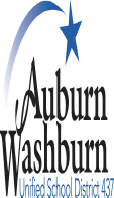 The Early Childhood Transition Process SurveyWe e have appreciated this opportunity to serve your family. We ask that you take a moment to give us feed- back regarding the Early Childhood transition process.  This information will be used to help us continue improving this process to best meet the needs of all children and their families.Thank you,Laurie O’Shea ParsonEarly Childhood Social Worker1. Was the information you received about the transition process from the infant toddler services (TARC) to the Early Childhood Special Education services with our school district presented in a helpful and easy to understand manner?YES ______  NO _____ Comments 2. Were you told about the options for the evaluation?  Were you told about the options for early childhood special education services?3. Were you given information about your child’s development in order to understand how your child qualiﬁed for services?YES ______  NO _____ Comments 4. If your child qualiﬁed for services and has an IEP (Individual Education Program), was it explained so you could understand it?YES_____    NO, child did not qualify_______ Comments 5. Did you get help with resources, referrals, and information that you needed?YES ______  NO ____Comments6. Did the Early Childhood Special Education staff work effectively with your child and family (doctor, childcare, Headstart, and other agencies)?YES ______  NO _____Comments 7. What did you feel was the most helpful and/or valuable about the transition process? 8. How would you describe the care you received to a friend who may have a child in need of services9. How can we improve our services?  Please share any additional thoughts you may have about the transition process from the infant toddler services to the early childhood special education services.10. Does your child qualify for services and have an IEP?YES ______  NO _____ If so, was the IEP explained so you could understand it?